Dessert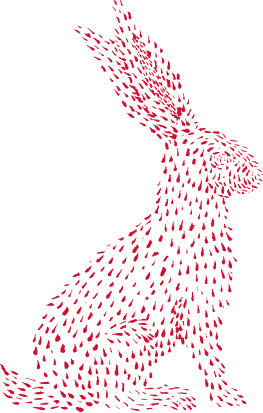 12	Zeppole/Hazelnuts/Caramel (g)(n)11	Blueberry & Yogurt Panna Cotta/Cornbread/Mint (g)10 	*Corn Crème Brûlée/Coconut/Lime 9	*Chocolate Budino/Toasted Coconut/Chantilly Cream  5	Daily Selections of Ice Cream & SorbetBeveragesWine13	Auslese, Domaine Karcher, Austria, 201716	Madeira, Rare Wine Co., ‘Charleston’ Sercial16	Madeira, Rare Wine Co., ‘New York’ Malmsey32	Madeira, D’Olivera, Bual, 198765	Madeira, D’Olivera, Terrantez, 1971 9	Port, Niepoort, Ruby14	Port, Donna Ferreira, 10 year Tawny28	Port, Niepoort, 20 year TawnyCoffee3.25	Espresso4.25	Cappuccino / Latte / MacchiatoTea3.25	Jasmine / Genmaicha / Peppermint / Sencha / Oolong / Earl Grey / English Breakfast / ChamomileDessert12	Zeppole/Hazelnuts/Caramel (g)(n)11	Blueberry & Yogurt Panna Cotta/Cornbread/Mint (g)10 	*Corn Crème Brûlée/Coconut/Lime 9	*Chocolate Budino/Toasted Coconut/Chantilly Cream  5	Daily Selections of Ice Cream & SorbetBeveragesWine13	Auslese, Domaine Karcher, Austria, 201716	Madeira, Rare Wine Co., ‘Charleston’ Sercial16	Madeira, Rare Wine Co., ‘New York’ Malmsey32	Madeira, D’Olivera, Bual, 198765	Madeira, D’Olivera, Terrantez, 1971 9	Port, Niepoort, Ruby 14	Port, Donna Ferreira, 10 year Tawny28	Port, Niepoort, 20 year TawnyCoffee3.25	Espresso4.25	Cappuccino / Latte / MacchiatoTea3.25	Jasmine / Genmaicha / Peppermint / Sencha / Oolong / Earl Grey / English Breakfast / Chamomile